3 Cents ovaler del 3i = tryk er ikke gennemset / helark er ikke kontrolleret.Anm. 20 (OF.62): Ekstra kendetegn: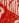 Tryk 4 pos 58Farvefyldning i skravering over 3-tal. Ses i tryk 2-8.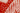 Tryk 4 pos 58Fortykkede skraveringsstreger under V i VEST. I alle kendte tryk.Anm. 21 (OF.66): Ny position tryk 3 pos 3. Samme kliché (Helark). (Tvivlsomt! BSt.)Anm. 22 (OF.68): Nye positioner 3c1 3, 3c4 95, 3c6b 48, 3c7 58 !? I nogle tryk findes som ekstra kendetegn en farveplet over T i VEST. (Obs: Farvepletten over S i nogle tryk på flere positioner = OM ???? BSt.)Anm. 23 (OF.69): Nye positioner 3c6a 84, 3c7 85 og 3c8 58.Anm. 24 (OF.70): Nye positioner tryk 7 pos 24 og tryk 8 pos 28. Samme kliché (Samling). Desuden: 3c1 35 (den skrå snit på ovallinien under E i CENTS – se helark 2! – findes også f.eks. på 3c5 pos.2!) og 3c6b 14 (helt sikkert den samme kliché som 3c7 24 - BSt.).Anm. 25 (c.73): Ny ovalfejl ?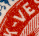 Tryk 9 pos 46Farvefyldt over V i Vest.Anm. 26 (c.74): Ny ovalfejl med OM.2 ?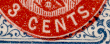 Tryk 9 pos 60Ovallinie tynd mellem 3 og C.Anm. 27: Ny ovalfejl ?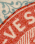 Tryk 5 pos 12Hvid plet over E i VEST (tryk 4 - 5) og hvid streg fra E over S i VESTAnm. 28 (c.76): Ny ovalfejl ?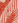 Tryk 5 pos 67Rød plet i skraveringslinie over venstre store aks. (Under V i VEST)(Samme kliché?! Muligvis tilfældige farvepletter på samme sted – BSt.)Anm. 29 (c.77): Ny ovalfejl ?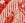 Tryk 4 pos 38Rød streg/plet i aks til venstre for kronen.Anm. 30 (c.78): Ny ovalfejl ?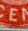 Tryk 8 pos 50Rød farvestreg under E i CENTS.(Det troer jeg ikke! (3c5 95 er underrandpræg!?) Udgår!? – BSt.)Anm. 31 (c.79): Ny ovalfejl ?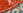 Tryk 8 pos 27Hage på foden af T i CENTS. (Tryktilfældighed!? – BSt.)Anm. 32 (c.80): Ny ovalfejl ?Tynd ovallinie under C i CENTS (brud i tryk 4). Fortykket ovallinie forneden.(Ligner OF.39, men er et andet kliché!?)Am. 33 (c.81): Ny ovalfejl ?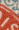 Tryk 6b pos 11Farvefyldt over I i DIS. Lille bule i ovallinie mellem C og E i CENTS.(3c8 52 er tvivlsomt – udgår!? – BSt.)Anm. 34 (c.82): Ny ovalfejl ?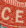 Tryk 6a pos 2Hvid plet mellem C og E i CENTS.Anm. 35 (c.83): Ny Ovalfejl ?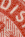 Tryk 7 pos 45Plet under I i DIS.Anm. 36 (c.84): Ny Ovalfejl ?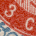 Tryk 7 pos 63Udfyldt mellem 3 og C i CENTS.Anm. 37 (c.85): OM.1 Kliché 4 – Tryk 1 pos 40 udgår, er OF.50.Anm. 38 (c.86): OM.2 Kliché 5.Anm. 39 (c.87): OM.2 Kliché 6.Anm. 40 (c.88): OM.2 Kliché 7.OF/C123456a6b789OMAnm61--------115--62-36355875549370249-2063---4727-------64-----1282926640--65-7746-597532436432--66-89?3?--73966-12-2167--25607---3482--68362-9543434858492-2269---70858475855865-2370354656452114242898-2471-------20----72-------65----c.73-------591?46-25c.74199440530399888260226c.7598ii5312------27c.76iii-67---3--28c.77iii3890------29c.78iii-95?---50--30c.79iiii-88?--27?--31c.80iii14691856--19-32c.81iiii--11-52?--33c.82iiii-2-----34c.83iiii--3445---35c.84iiii--5363---36c.85-35301952486967234137c.865172--58166373-30238c.87----34266069550239c.8887-973111---76-240c.89-------994943-ny ovalc.90-------10010077-ny oval